                                                                                                        Avizat în CP din 01.09.2022                                                                                                    Aprobat în CA din 14.10.2022Raport GeneralPrivind Starea Şi CalitateaÎnvăţământului PreuniversitarDE LA  SCOALA GIMNAZIALAREGINA MARIAÎn Anul Şcolar 2021-2022Informaţii Generale Date de IdentificareInformaţii privind efectivele de elevi în anul şcolar 2021-2022Informaţii privind resursele umaneIn anul scolar 2021-2022 au fost aprobate 63,03 posturi/norme la nivelul PJ-ului.Personal didactic de conducere	Nume şi prenume director: prof. Alecu Ioana,  grad didactic I, vechime în învăţământ -40 ani, numita cu Decizia ISJ Sibiu nr. 724/60 /20.12.2021	Nume și prenume director adjunct: prof. Cercel Monica, grad didactic I, vechime în învățământ - Personal didactic: posturi/norme didactice                                                                                                   63,53 normeDistribuţia pe grade didactice a personalului didactic angajat:Personalul didactic auxiliar: 3,5 posturi/norme	Total personal didactic auxiliar – 5 persoane. Distribuţia personalului didactic auxiliar, în funcţie de calificări:  Personalul nedidactic: 5 posturi/normeTotal personal nedidactic angajat: 10					             Distribuţia personalului nedidactic angajat, în funcţie de calificări:  Gradul de acoperire a posturilor existente  cu personal nedidactic,  conform normativelor în vigoare: 100%							Informaţii privind spaţiile scolareInformaţii privind spaţiile auxiliareInformaţii privind spaţiile administrativeManagementul  Şcolar Activitatea personalului de  conducereÎn anul şcolar 2021-2022 conducerea scolii a fost asigurată de echipa manageriala, alcatuită din directorul scolii, prof. Alecu Ioana, director adjunct, prof. Filip Ionuț/Cercel Monica și membrii Consiliului de administraţie, care au vegheat la buna desfăşurare a procesului instructiv–educativ, precum şi la îndeplinirea obiectivelor cuprinse în planul managerial prezentat la începutul anului şcolar. Echipa managerială a urmărit respectarea şi îndeplinirea atribuţiilor care îi revin în calitate de conducător al unităţii şcolare, de angajator, de evaluator şi de ordonator de credite. De asemenea, echipa managerială şi-a asumat răspunderea creării, menţinerii şi dezvoltării climatului pozitiv, favorabil, eficient şi creativ, urmărind să formeze din membrii personalului didactic o adevărată echipă. A organizat desfăşurarea în bune condiţii a tuturor probelor de evaluare de pe parcursul anului şcolar (examenele de Evaluare Nationala la finalul claselor a II-a, a IV-a, a VI-a si a VIII). Conducerea scolii a desfăşurat o activitate transparentă prin comunicare permanentă cu toate cadrele didactice şi restul personalului angajat şi nu au existat probleme de comunicare între profesori, profesori şi elevi; comunicarea cu părinţii elevilor s-a realizat sistematic prin şedinţe semestriale şi prin consultaţii. Atragerea părinţilor spre viaţa şcolii s-a realizat prin constituirea Consiliului Reprezentativ al Părinţilor la începutul anului şcolar şi prin consultarea preşedintelui acestui Consiliu în diverse probleme. De asemenea, comunicarea cu părinţii elevilor s-a realizat sistematic prin participarea la şedinţele cu părinţii la diferite clase. Se are în vedere reactivarea  Asociației părinților Cressus, care are activitatea suspendată de 3 ani.Directorii școlii au efectuat ore de asistenţă, în special la profesorii suplinitori, profesorii debutanţi sau la profesorii înscrişi la grade didactice, şi a discutat cu acestia, cat şi cu şefii de catedre/comisii metodice, urmărind îmbunătăţirea procesului de predare-învăţare. Consiliul de administraţie şi-a desfăşurat activitatea respectând tematica şedinţelor, propusă la începutul fiecărui semestru, dar a soluţionat în mod operativ și toate problemele apărute, luând hotărârile care se impuneau în fiecare situaţie.  Puncte tari: - asigurarea încadrării cu personal didactic calificat încă de la începutul anului şcolar la toate disciplinele;  - rezultate pozitive la nivelul implicării cadrelor didactice în proiecte şi programe; - determinarea părinţilor de a se implica mai mult în viaţa şcolii. Puncte slabe: - nevalorificarea la maximum a resurselor umane şi materiale de care dispunem în acest moment; -  activitate defectuasă în cadrul serviciului secretariat.Activitatea personalului didactic auxiliar şi administrativServiciile de contabilitate şi administraţie s-au implicat în activitatea scolii, respectand atributiile din fisa postului. La serviciul Secretariat s-au înregistrat disfuncții de comunicare cu celelalte compartimente, greșeli în calculul salariilor, a drepturilor cuvenite conform hotărârilor judecătorești.c) Curriculum ; Întreaga activitate desfăşurată la Scoala Gimnaziala Regina Maria, Sibiu, pe parcursul anului şcolar 2021-2022 s-a derulat în conformitate cu legislaţia în vigoare: Legea Educatiei Nationale nr. 1/2011 cu modificările şi completările ulterioare, Regulamentul de organizare şi funcţionare a unităţilor de învăţământ preuniversitar, hotărârile de guvern privitoare la organizarea şi funcţionarea sistemului de învăţământ preuniversitar şi a unităţilor şcolare, ordinele şi notificările emise de ME, precum şi altor acte normative emise de ISJ Sibiu.    În anul şcolar 2021 - 2022 Scoala Gimnaziala Regina Maria Sibiu  a funcţionat ca formă de învăţământ avand  cursuri de zi, acoperind cele două niveluri: primar si  gimnazial. Planul cadru, componentă esenţială a curriculumului naţional, a fost aplicat corect, urmărindu-se alocarea corectă a numărului de ore pentru toate disciplinele şi ţinându-se cont atât de orele care fac parte din trunchiul comun, precum şi de orele din curriculum la decizia scolii.   Activitatea echipei manageriale a fost evaluată de-a lungul anului prin inspecţii tematice efectuate de inspectorul de zona, care a verificat periodic, conform graficului de inspecţii tematice al ISJ, corectitudinea întocmirii diverselor documente şi aplicarea corectă a planului cadru, a graficelor de desfăşurare a diverselor activităţi cuprinse în planul managerial. Schemele orare au fost întocmite respectându-se numărul minim de ore prevăzute de documentele în vigoare şi de spaţiul pe care îl avem la dispoziţie. Dimensiuni Calitative Ale Procesului Instructiv-Educativ PromovabilitateaSituaţia corigenţelor şi a elevilor repetenţi  A fost înregistrate o situație de corigență în semestrul al II-lea.Nu au fost înregistrate situații de repetenție. Rezultate obţinute la examenul de Evaluare Nationala pentru absolventii clasei a VIII-a:         Toți absolventii clasei a VIII-a  au sustinut examenul de Evaluare Nationala, obtinand note bune si foarte bune . Promovabilitatea la Evaluarea Nationala a fost de 100 %.Concursuri şi olimpiade şcolare:În anul şcolar 2021-2022 elevii scolii au participat la diverse concursuri şcolare desfășurate online, prin care  s-a urmărit în mod deosebit stimularea creativităţii şi a spiritului competitiv. Pentru reducerea pierderilor în învățare la nivelul Școlii Gimnaziale Regina Maria a fost implementat proiectul de pregătire suplimentară la clasele cu evaluare națională II-IV-VI-VIII.Activităţi Extraşcolare / Extracurriculare În anul şcolar 2021-2022, consilierul educativ s-a preocupat pentru implicarea scolii în cât mai multe activităţi atractive şi instructive.ACTIVITATI ORGANIZATE:5 Octombrie 2021-Ziua Mondiala a Educației :Școala Gimnazială Regina Maria Sibiu -„Dreptul la educație”- discuție despre drepturi; Audierea unor cântece pentru copii; „Învățătoarea mea” „- lucrare artistico – plastică;Școala Gimnazială Regina Maria Sibiu - activități proiect tematic „5 octombrie-Ziua Mondiala a Educației”;Școala Primara Regina Maria Sibiu-activități proiect tematic ”Ai carte, ai parte!”: Povestea educatorului (lectura); Educația –factor important in dezvoltarea personalității copilului (referat); Copacul prieteniei-dactilo-pictura; Toata viața e o școală-colaj; Roadele educației-pictură, lipire.Școala Gimnazială Regina Maria Sibiu, clasele PP-IV -„Culorile toamnei”: Covor de frunze-pictura; Copacul Toamnei-colaj; Livada cu meri-pictură și colaj; Toamna în livada-macheta‚ Carnavalul toamnei”- recitare poezii și interpretare cântece specifice, cu prof. înv. Kara Virginia Dobref.Săptămâna educației globale 14-21 noiembrie 2021Școala Gimnazială Regina Maria: Porumbeii simbol al păcii; Simboluri europene-pictura; Copiii lumii doresc pace-pictura si dactilo-pictură-CP; „Mâini îndemânatice”(cls I); „Micul cetățean”-fisa (cls a II-a); „Artiștii”-recitare poezii(cls a III-a si a IV-a)Școala Gimnaziala Regina Maria cls PP-IV : „Pacea siguranța zilei de mâine”(PPT); „Premiul Nobel pentru pace-laureați”; „Pacea vine din inima”- creații plasticeȘcoala Gimnaziala Regina Maria clasele VI-VIII – desene, colaje, realizare poster„Holocaustul în România”- elevii cls a VII-a si a VIII-a-referat, vizionare film, discuții legate de eveniment.1 Decembrie-Ziua Naționala A Romaniei Școala Gimnazială Regina Maria– Cls CP-IV - expoziție lucrări artistico-plastice;Școala Gimnazială Regina Maria- Cls CP-IV-„Unire-n cuget si-n simțiri”- discuții, PPT, desene, pictura, colaje;Școala Gimnazială Regina Maria cls I, II, III- „1 Decembrie-Ziua tuturor romanilor” - lectura; discuții, pictura, desene, colaje, macheta.Școala Gimnazială Regina Maria cls I, grupa mica, grupa mijlocie-„Mandrul Romanas”Școala Gimnazială Regina Maria-„1 Decembrie-Ziua Naționala a României”- recitare poezii, interpretare cântece patriotice, pictura, colaje cu drapelul tricolor.„A venit Mos Nicolae!”-cls a V-a Școala Gimnaziala Regina Maria, Sibiu-confecționare cizmulițe și oameni de zăpadă, desene tematice, intonare colinde; „Moș Nicolae, prietenul copiilor”- Școala Gimnazială Regina Maria -scrierea unei scrisori, audiție „Legenda Sf. Nicolae” si realizarea unui colaj;„Iarna-anotimpul bucuriilor”Școala Gimnazială Regina Maria -„Cizma lui Moș Nicolae”- colaj; „Clopoței”-pictura, colorare; „Lumânarea”- colorare; „Globulețe pentru bradul de Crăciun”- pictura; „Drumul Moșului”- macheta; „Chipul lui Moș Crăciun”- colaj; „Noapte de iarna”- colaj; „Omul de zăpadă”- colajȘcoala Gimnazială Regina Maria -recitare poezii închinate sărbătorii Nașterii Domnului; intonare colinde; cadouriȘcoala Gimnazială Regina Maria cls I-II-III –„Colindam, colindam!” (activitate de Crăciun)Școala Gimnazială Regina Maria -„Iată vine Moș Crăciun!”- activitate închinată Nașterii Domnului.15 ianuarie-Mihai EminescuȘcoala Gimnazială Regina Maria,- „Eminescu-marele nostru poet”-activitate literar-artistica-PPT, lecturare poezii; concurs-„Recunoaște poezia!” Realizate cu concursul Prof. de L. și Literatura Română.Școala Gimnazială Regina Maria-cls a V-a si a VI-a-„Mihai Eminescu-Luceafărul poeziei românești”-PPT, recitare poezii. Realizate cu concursul Prof. de L. și Literatura Română.24 ianuarie-Ziua Unirii.Școala Gimnazială Regina Maria -cls a V-a si a VI-a-„24 ianuarie-Ziua Unirii”-PPT, vizionarea filmului „Moș Ion Roata si Unirea”; intonarea și audiția Horei Unirii; desene tematice. Cu sprijinul Prof. de Istorie.Școala Gimnazială Regina Maria -„Unire-n cuget și-n simțiri”- însemnătatea zilei de 24 ianuarie; recitare poezii; realizarea unor pliculețe, intonarea Horei Unirii. Cuvântul Prof. de Istorie.1 Martie 2022 - Mărțișorul – s-a bucurat de o efervescență cuprinzătoare la nivelul întregii școli, dar și în afara școlii: bunăoară fiecare elev a scris o poezioară pe o felicitare personalizată și au adresat-o mamelor, surorilor, profesoarelor, aspect realizat și cu sprijinul diriginților dar și al profesorilor de specialitate – Educație plasică - d-na Camelia Zauner.8 Martie – Ziua Internațională  Mamei – la fel ca și 1 Martie s-a bucurat de o mare prețuire în rândul elevilor și profesorilor, moment când au fost de asemenea realizate de către elevii noștri, cu sprijinul diriginților și a cadrelor didactice de specialitate a numeroase felicitări personalizate și adresate mamelor, ca un prinos de recunoștință pentru statutul de mamă. A curs totodată, un fluviu de flori prin brațele elevilor și profesoarelor.workshop uri organizate la Muzeul Astra, SibiuConcursul Județean Sărbătorule de iarnă în poezie și culoare - premiiDIAGNOZA UNITATII SCOLARE       COMISII CU CARACTE PERMANENT La începutul anului şcolar 2021-2022 au au fost aprobate si au functionat in scoala  comisiile prevăzute de ROFUIP.        Activitatea la nivelul comisiilor constituite la începutul anului şcolar, s-a desfăşurat în conformitate cu planurile manageriale şi de activităţi proprii. Astfel, membrii comisiei de curriculum au aplicat teste predictive la toate disciplinele, au întocmit planificarile tinandu-se cont de  rezultatele înregistrate la acestea. Proiectarea unităţilor de învatare s-a făcut în general în concordanţă cu programele şcolare în vigoare. În cadrul asistenţelor efectuate la ore s-a constatat că toate cadrele didactice stăpânesc conţinuturile ştiinţifice proprii disciplinelor predate, că folosesc strategii didactice moderne şi adecvate particularităţilor de vârstă şi pregatire a claselor, demersul didactic fiind bine conceput şi aplicat în majoritatea  cazurilor.       Una dintre procupările permanente ale conducerii şcolii precum şi ale profesorilor diriginti a constituit-o prelucrarea noutăţilor legislative specifice, cu precadere documentele privind evaluarea elevilor la sfarsitul claselor a II-a, a IV-a, a VI-a si a VIII-a, respectarea Regulamentului Intern al scolii in conformitate cu prevederile ROFUIP, completari la Proiectul de Dezvoltare Institutionala, legi si regulamente noi. Au fost luate toate masurile ca examenele de evaluare nationala sa se desfasoare conform metodologiilor emise de ME.VI.   PARTENERIATUL CU COMUNITATEA LOCALAColaborarea şcolii cu administraţia locală a vizat, ca prim obiectiv, asigurarea finanţării cheltuielilor curente şi de capital a unităţii de învăţământ de la bugetul Consiliului Local .                         Efectele  parteneriatului  cu  comunitatea  locală  sunt  de  natură  să  asigure  performanţe  şcolare crescute, accesul deschis spre informaţie şi comunicare, dezvoltarea personală atât a copiilor cât şi a adulţilor implicaţi.Pornind de la aceste considerente, una din direcţiile majore de acţiune a şcolii a constituit-o dezvoltarea  şi extinderea  relaţiilor  de  parteneriat  cu comunitatea  locală,  prin  cultivarea  unei relaţii deschise şi facilitarea accesului acesteia la informaţiile cu caracter public, prin aducerea la cunoştinţă a părinţilor elevilor si membrilor  comunităţii  a  problemelor  cu  care  se  confruntă  şcoala  azi,  inclusiv solicitarea sprijinului partenerilor locali în soluţionarea acestora. Informarea părinţilor, elevilor, membrilor comunităţi s-a realizat prin folosirea unor metode care s-au dovedit a fi eficiente:  afişarea informaţiilor cu caracter public şi popularizarea acestora în rândul elevilor, cadrelor didactice, membrilor comunităţii.MASURI  PENTRU  IMBUNATATIREA  ACTIVITATII  IN ANUL SCOLAR  2022-2023Conducerea Scolii Gimnaziale Regina Maria si-a propus ca in anul scolar 2022-2023 sa militeze pentru creşterea nivelului de pregătire al elevilor, pentru crearea unei atmosfere de respect reciproc şi de respect al muncii sub toate formele, pentru crearea unei legături cât mai strânse cu familiile, prin profesorii diriginţi, pentru organizarea de acţiuni care au drept scop ridicarea nivelului de cultură şi civilizaţie al elevilor. De asemenea, isi propune implicarea cadrelor didactice in proiecte si parteneriate care sa ridice prestigiul scolii.Esentiala este colaborarea cu autoritatile locale: Primaria si Consiliul , care pot sprijini institutia de invatamant, cu atat mai mult, cu cat reprezentanti ai institutiilor mentionate cunosc problemele scolii, participa la actul decizional, deoarece fac parte din conducerea scolii ca membri in Consiliul de administratie si Comisia pentru Evaluarea si Asigurarea Calitatii.			DIRECTOR,PROF. Ioana ALECU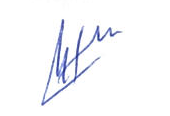 Denumire unităţii de învăţământ:        SCOALA GIMNAZIALA REGINA MARIALocalitate/judeţ:              SIBIU, JUD. SIBIUAdresa:            STR. ZAHARIA BOIU NR.1Cod poştal:Telefon /fax :       E-mail: ....................@yahoo.comNiveluri de învăţământ: PRIMAR-GIMNAZIALNivel de învăţământNivel de învăţământNivel de învăţământGrupe/claseNumăr de      claseNumăr de eleviPrimar, din carePrimar, din carePrimar, din careCls. preg.6115Primar, din carePrimar, din carePrimar, din careCls. I3Primar, din carePrimar, din carePrimar, din careCls. a II-a5Primar, din carePrimar, din carePrimar, din careCls. a III-a5Primar, din carePrimar, din carePrimar, din careCls. a IV-a4Primar, din carePrimar, din carePrimar, din careTotal23Gimnazial, din careGimnazial, din careGimnazial, din careCls. a V-a4Gimnazial, din careGimnazial, din careGimnazial, din careCls. a VI-a3Gimnazial, din careGimnazial, din careGimnazial, din careCls. a VII-a4Gimnazial, din careGimnazial, din careGimnazial, din careCls. a VIII-a3Gimnazial, din careGimnazial, din careGimnazial, din careTotal14Total general                                        38 clase                                        38 clase                                        38 clase966Personal didactic angajat: Total, din carePrimarGimnazial Cadre didactice titulare911Cadre didactice suplinitoare 3Cadre didactice detasate2-2Cu gradul ICu gradul IICu definitivatFara definitivat/Debutanti21510FuncţiaNumăr persoaneNormaSecretar șef11Administrator financiar/Contabil11Administrator de patrimoniu10,5Secretar10,5Bibliotecar10,5FuncţiaNumăr persoaneNormaMuncitor intretinere cu atributii de fochist11Ingrijitoare44Nr.crt.Tipul de spaţiuNumăr  spaţii1.Săli de clasă 302.Cabinete13.Laboratoare15.Bibliotecă16.Sală de educaţie fizică şi sport17.Teren de educaţie fizică şi sport2Total spatii scolare36Nr.crt.Nr.crt.Tipul de spaţiuNumăr  spaţii1.1.Bibliotecă şcolară Centrul de  Documentare şi Informare(CDI)12.Spatiu distribuire lapte-cornSpatiu distribuire lapte-corn13.Spaţii depozitare materiale/arhivaSpaţii depozitare materiale/arhiva14.Grupuri sanitareGrupuri sanitare2/12 cabineTotal spatii auxiliareTotal spatii auxiliare5Nr.crt.Tipul de spaţiuNumăr spaţii1.Secretariat- Contabilitate22.Directiune23.Administrator1Total spatii administrative5ÎnvăţământProcentPrimar100%Gimnazial100%                      PUNCTE TARI: -calitatea personalului didactic: toate cadrele didactice din scoala au fost calificate; (          -număr mare de profesori titulari;-rezultate  bune obţinute la concursurile scolare-buna funcţionare a Consiuliul Elevilor;-mai buna diseminare a activităţilor extraşcolare desfăşurate la nivelul şcolii prin prezentarea vizuală a acestora (stimulează competiţia şi participarea);- implicarea cadrelor didactice in elaborarea de materiale didactice auxiliare, articole etc.;- interesul cadrelor didactice pentru continua perfecţionare şi implicarea acestora în noile curricule şi metode de învăţământ;-participarea cadrelor didactice in calitate de cursanti la cursurile de formare la nivel local si national.                 PUNCTE SLABE:-disponibilitatea scăzută a unor cadre didactice de a se implica în programe şi proiecte educative;  -lipsa de comunicare şi de interes  a unor părinţi; -netipărirea revistei scolii;-experienţa redusa a cadrelor didactice  debutante;-recompensele  pentru  activităţi  de  excepţie  sunt  puţin  stimulative,  şcoala  neavând resursele financiare disponibile necesare;-neimplicarea unor parintilor in educarea propriilor copii.                    OPORTUNITATI:-sustinerea unitatii scolare de catre Consiliul Local si Primaria −parteneriate cu institutiile din oras: Primaria, Politia, Biserica, Biblioteca, Dispensarul uman;-interesul membrilor CRP  pentru colaborare si sprijin;-acces informational.               AMENINTĂRI:  -lipsa autonomiei şcolii în selectareacadrelor didactice; -starea  economică  şi  socială  modestă  a  majorităţii  familiilor  din  care  provin  elevii determină o slabă preocupare pentru progresul şcolar şi pentru nevoile de dezvoltare ale acestora;-scaderea populatiei scolare;-lipsa fondurilor pentru investitii face ca lucrarile incepute sa nu poata fi finalizate.